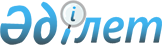 О внесении изменений и дополнений в постановление Правительства Республики Казахстан от 14 января 2005 года № 14 "Об утверждении Положения Агентства Республики Казахстан по управлению земельными ресурсами"
					
			Утративший силу
			
			
		
					Постановление Правительства Республики Казахстан от 23 сентября 2011 года № 1087. Утратило силу постановлением Правительства Республики Казахстан от 8 февраля 2013 года № 109      Сноска. Утратило силу постановлением Правительства РК от 08.02.2013 № 109.ПРЕСС-РЕЛИЗ

 

      Правительство Республики Казахстан ПОСТАНОВЛЯЕТ:



      1. Внести в постановление Правительства Республики Казахстан от 14 января 2005 года № 14 "Об утверждении Положения Агентства Республики Казахстан по управлению земельными ресурсами" (САПП Республики Казахстан, 2005 года, № 1, ст. 7) следующие изменения и дополнения:



      в Положение об Агентстве Республики Казахстан по управлению земельными ресурсами, утвержденном указанным постановлением:



      в пункте 15:



      подпункт 4) изложить в следующей редакции:

      "4) разработку и утверждение нормативных правовых актов и нормативных документов, методик по землеустройству, государственному земельному кадастру и мониторингу земель;";



      дополнить подпунктом 4-1) следующего содержания:

      "4-1) разработку и утверждение отраслевой системы поощрения;";



      подпункт 13) изложить в следующей редакции:

      "13) разработку и утверждение нормативных правовых актов и технических требований к производству геодезических и картографических работ;";



      подпункт 31) изложить в следующей редакции:

      "31) подготовка и предъявление исков в суд по вопросам, указанным в подпункте 4) пункта 1 статьи 148 Земельного кодекса Республики Казахстан;";



      дополнить подпунктом 49-1) следующего содержания:

      "49-1) согласование предложений местного исполнительного органа области, города республиканского значения, столицы по вопросам предоставления земельных участков сельскохозяйственного назначения иностранцам, лицам без гражданства и иностранным юридическим лицам;";



      в подпункте 52) слово "картографии." заменить словом "картографии;";



      дополнить подпунктами 53) и 54) следующего содержания:

      "53) реализация государственной гендерной политики в сфере управления земельными ресурсами;

      54) обеспечение защиты прав потребителей при оказании государственных услуг Агентством в пределах своей компетенции.".



      2. Настоящее постановление вводится в действие со дня подписания.      Премьер-Министр

      Республики Казахстан                       К. Масимов
					© 2012. РГП на ПХВ «Институт законодательства и правовой информации Республики Казахстан» Министерства юстиции Республики Казахстан
				